	Abstract Submission: OpenDelegate Registration TariffNote: After 30th January, 2021, 25% shall be charged extra on all categories.CategoryResearch ScholarsResearch ScholarsAcademia/ R& D Institute/LaboratoriesAcademia/ R& D Institute/LaboratoriesIndustries/Manufacturer of equipmentsIndustries/Manufacturer of equipmentsAccompanying PersonAccompanying PersonDateUpto 30th Dec 2020Upto 30th Dec 2020Upto 30th Dec 2020Upto 30th Dec 2020Upto 30th Dec 2020Upto 30th Dec 2020Upto 30th Dec 2020Upto 30th Dec 2020Currency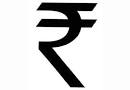 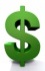 Amount1000100300030050005001000100